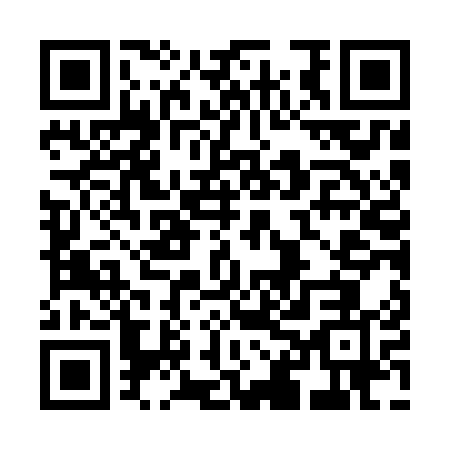 Prayer times for Kanha National Park, IndiaWed 1 May 2024 - Fri 31 May 2024High Latitude Method: One Seventh RulePrayer Calculation Method: University of Islamic SciencesAsar Calculation Method: HanafiPrayer times provided by https://www.salahtimes.comDateDayFajrSunriseDhuhrAsrMaghribIsha1Wed4:175:3612:054:396:347:532Thu4:165:3512:054:396:347:543Fri4:155:3512:054:396:357:544Sat4:145:3412:054:396:357:555Sun4:145:3412:044:396:357:566Mon4:135:3312:044:396:367:567Tue4:125:3212:044:396:367:578Wed4:115:3212:044:396:377:579Thu4:115:3112:044:396:377:5810Fri4:105:3112:044:396:387:5911Sat4:095:3012:044:396:387:5912Sun4:095:3012:044:396:398:0013Mon4:085:2912:044:396:398:0014Tue4:075:2912:044:396:398:0115Wed4:075:2912:044:396:408:0216Thu4:065:2812:044:396:408:0217Fri4:065:2812:044:406:418:0318Sat4:055:2712:044:406:418:0419Sun4:055:2712:044:406:428:0420Mon4:045:2712:044:406:428:0521Tue4:045:2612:044:406:438:0522Wed4:035:2612:044:406:438:0623Thu4:035:2612:054:406:438:0724Fri4:025:2612:054:406:448:0725Sat4:025:2512:054:416:448:0826Sun4:015:2512:054:416:458:0827Mon4:015:2512:054:416:458:0928Tue4:015:2512:054:416:468:1029Wed4:005:2512:054:416:468:1030Thu4:005:2412:054:416:468:1131Fri4:005:2412:054:426:478:11